[CAPA]TÍTULOSubtítulo (se houver)Autor[FOLHA DE ROSTO]Nome do(s) autor(es)/organizador(es)TÍTULOSubtítuloBelém-PAHome Editora2023© 2023 Edição brasileiraby Home Editora© 2023 Textoby AutorTodos os direitos reservadosHome EditoraCNPJ: 39.242.488/0002-80www.homeeditora.comcontato@homeeditora.com9198473-5110Av. Augusto Montenegro, 4120 - Parque Verde, Belém - PA, 66635-110Editor-ChefeProf. Dr. Ednilson RamalhoDiagramação e capaAutor/OrganizadorRevisão de textoAutorBibliotecáriaJanaina Karina Alves Trigo RamosProdutor editorialLaiane BorgesCatalogação na publicaçãoElaborada por Bibliotecária Janaina Ramos – CRB-8/9166FICHA CATALOGRÁFICA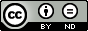 Todo o conteúdo apresentado neste livro é de responsabilidade do(s) autor(es).Esta obra está licenciada com uma Licença Creative Commons Atribuição-SemDerivações 4.0 Internacional.Conselho EditorialProf. Dr. Ednilson Sergio Ramalho de Souza - UFOPA (Editor-Chefe)Prof. Dr. Laecio Nobre de Macedo-UFMAProf. Dr. Aldrin Vianna de Santana-UNIFAPProf. Dr. Carlos Erick Brito de Sousa-UFMAProfª. Dra. Renata Cristina Lopes Andrade-FURGProf. Dr. Clézio dos Santos-UFRRJProf. Dr. Rodrigo Luiz Fabri-UFJFProf. Dr. Manoel dos Santos Costa-IEMAProf. Dr. Rodolfo Maduro Almeida-UFOPAProf. Dr. José Morais Souto Filho-FISProf. Dr. Deivid Alex dos Santos-UELProfª. Dra. Maria de Fatima Vilhena da Silva-UFPAProfa. Dra. Dayse Marinho Martins-IEMAProf. Dr. Daniel Tarciso Martins Pereira-UFAMProfª. Dra. Elane da Silva Barbosa-UERN“Acreditamos que um mundo melhor se faz com a difusão do conhecimento científico”.Equipe Home EditoraSUMÁRIOObservação (OBRIGATÓRIO): O SUMÁRIO DEVE CONTER OS CAPÍTULOS PRINCIPAIS DO LIVRO E RESPECTIVO NÚMERO DA PÁGINADEVE INICIAR EM PÁGINA ÍMPARPREFÁCIO OU APRESENTAÇÃO Observação (OBRIGATÓRIO): PREFÁCIO OU APRESENTAÇÃODEVE INICIAR EM PÁGINA ÍMPARCAPÍTULO ITÍTULOSubtítulo (se houver)OSERVAÇÃO: OS CAPÍTULOS DO LIVRO DEVEM SEMPRE INICIAR EM PÁGINA ÍMPAR1 INTRODUÇÃO (SEÇÃO NÍVEL 1)-caixa alta negritado1.1 Subtítulo (Seção nível 2) caixa baixa negritado1.1.1 Subtítulo (Seção nível 3) caixa baixa itálico1.1.1.1 Subtítulo (Seção nível 4 em diante).caixa baixa normalObservação: formatação para seção e subseçãoREFERÊNCIASObservação: No caso de organização de artigos científicos, as referências são colocadas ao final de cada capítulo.No caso de livro autoral, as referências são colocadas ao final do livro (antes da seção “sobre os autores”)ANEXOSSe houverAPÊNDICESSe houverSOBRE O AUTOR (OBRIGATÓRIO)Observação: ao final do livro deve ser colocado o mini currículo de todos os autores